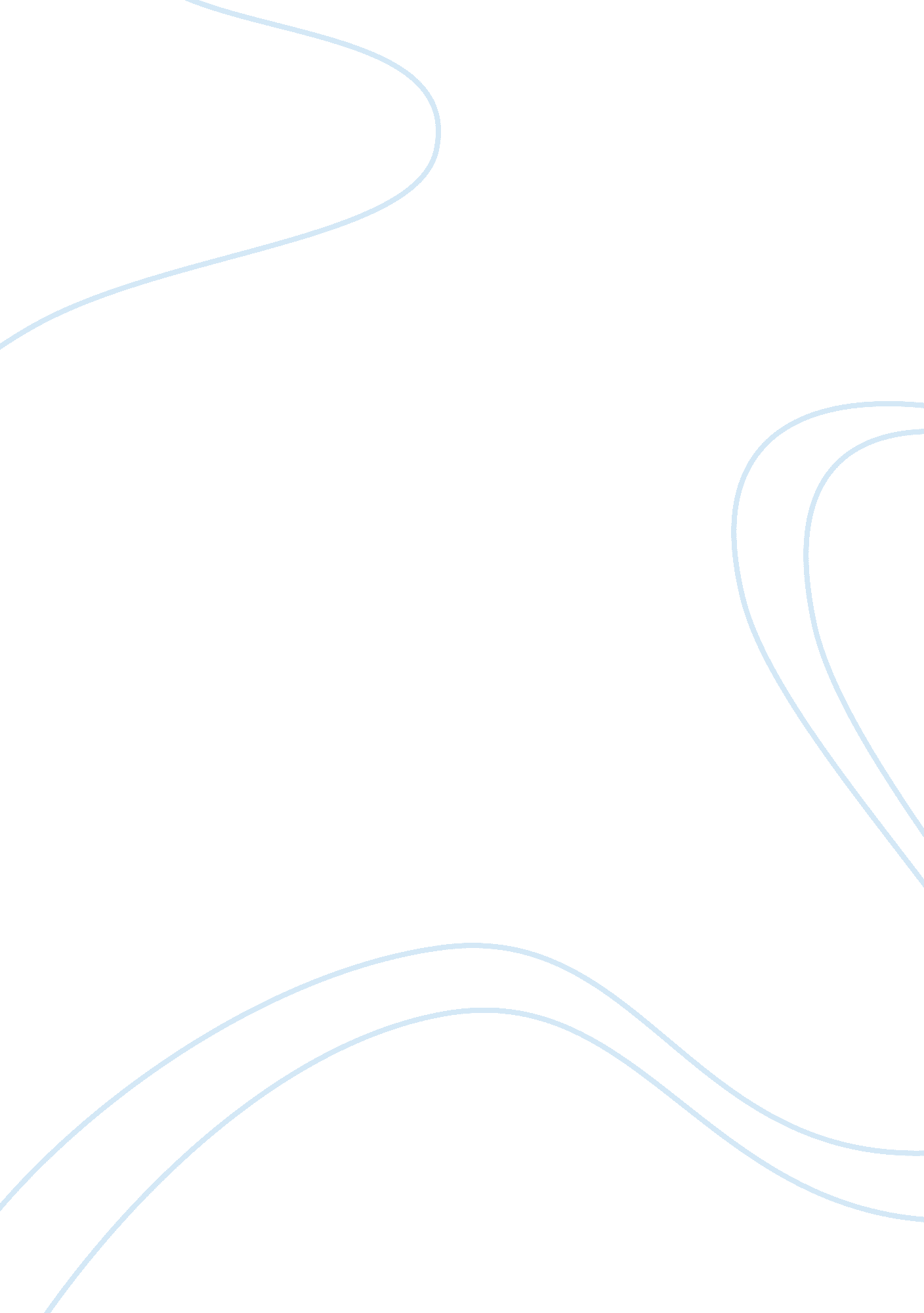 Engineer: computer science and master program right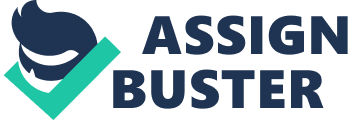 Plan Study for Master Program Right from my childhood I had a strong inclination to be a Computer Science Engineer or Programmer. My interest in the subject has grown with each passing year and it has reached where even PhD will not quench my thirst for knowledge. I have come to terms with the fact that there is an enormous proportion of subject to be assimilated. I want to take up a research oriented course for my career. A natural aptitude for mathematics, a sense of logic, analytical ability, capacity for diligent work and high academic credentials secured me a place in THAMAR University. The four years curriculum exposed me to the entire gamut of computer courses thus laying a strong foundation for both my Hardware and Software fundamentals. My main areas of interest were Computer Graphics and Multimedia. I enjoyed the course in Networks (e. g Cisco CCNA and Microsoft SCCM 2007). My interest in Graphics and Database also. My final year project was Interactive Web Pages on Server (IWPS). The project was completed in a period of 6 months using ASP. NET as front End and Visual Studio as the back End. Through the Al-JOUF University at my Work I took up a position as ‘ Team Leader’ in Software Dept . This helped me learn about the application of IT within a Team. I found that as one of the more competitive members of our team, I was committed to our success and as a result I took on a lot of the responsibilities of running the University. From this I have a better understanding of the objectives of Team Work. The importance of time management, prioritization, delegation, team working and motivating others. The field of application of technology is what interests me the most. I want to acquire the learning that will enable me to contribute to the development a new software , which can improve efficiency and accuracy of work in varied sphere. Digital Processing is already transforming the world of . My ambition is to work at the forefront of the technology with the ability to find innovative solutions to the changing needs. The distinguished faculty and excellent facilities at your university make its graduation program ideally suited to my professional goals. Your University provides me a dynamic atmosphere, which will shape me to be a thinker and a learner. The flexibility of the curriculum will give me the broad-based education I need to widen the scope of my knowledge and skills. The diversity of the student’s body will open my mind to new influences, new ideas and new ways of doing things. The world is literally becoming a global village where opportunities for work are transcending physical space. With the Cyberspace connections. The international education will give me the training and the caliber to meet the global clients. I look forward to being an active contributing member of the student community at your University. I have had various forms of work experience voluntary and paid. I appreciate the value of a work to social life balance and I use my hobbies as a way to avoid stress related to my hectic work schedule . Continuous progress is the key to life. And for progress, knowledge and proper guidance are essentials. I am sure, the quality knowledge and impeccable guidance will mould me to be in the learning mode all my life opening the way for constant growth as a person and a professional. 